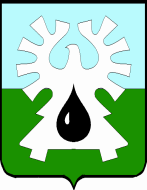 МУНИЦИПАЛЬНОЕ ОБРАЗОВАНИЕ ГОРОД УРАЙХАНТЫ-МАНСИЙСКИЙ АВТОНОМНЫЙ ОКРУГ – ЮГРА               ДУМА ГОРОДА УРАЙ               РЕШЕНИЕ      от 22 ноября 2018 года                                                    	  	             № 67О признании утратившими силу некоторых решений Думы города Урай Рассмотрев представленный главой города Урай проект решения Думы города Урай «О признании утратившими силу  некоторых решений Думы города Урай», Дума города Урай решила:1. Признать утратившими силу следующие решения Думы города Урай:1) от 21.02.2012 №13 «О Стратегии социально-экономического развития города Урай до 2020 года и на период до 2030 года»;2) от 25.12.2014 №77 «О внесении изменений в решение Думы города Урай «О Стратегии социально-экономического развития города Урай до 2020 года».2. Опубликовать настоящее решение в газете «Знамя».Председатель Думы города Урай                 Председатель Думы города Урай                 Глава города УрайГлава города УрайГ.П. АлександроваА.В. Иванов23 ноября 2018 года23 ноября 2018 года